Od 1.9.2021 – 28.2.2023 je naše instituce realizátorem projektu „Peníze do škol III“ s registračním číslem CZ.02.3.X/0.0/0.0/20_080/0022049, který je spolufinancován Evropskou unií. Projekt si klade za cíl zvýšení kvality vzdělávání na ZŠ Tuchoměřice prostřednictvím posílení personální podpory a realizací extrakurikulárních a rozvojových aktivit. Celková výše podpory činí 310 485,- Kč. 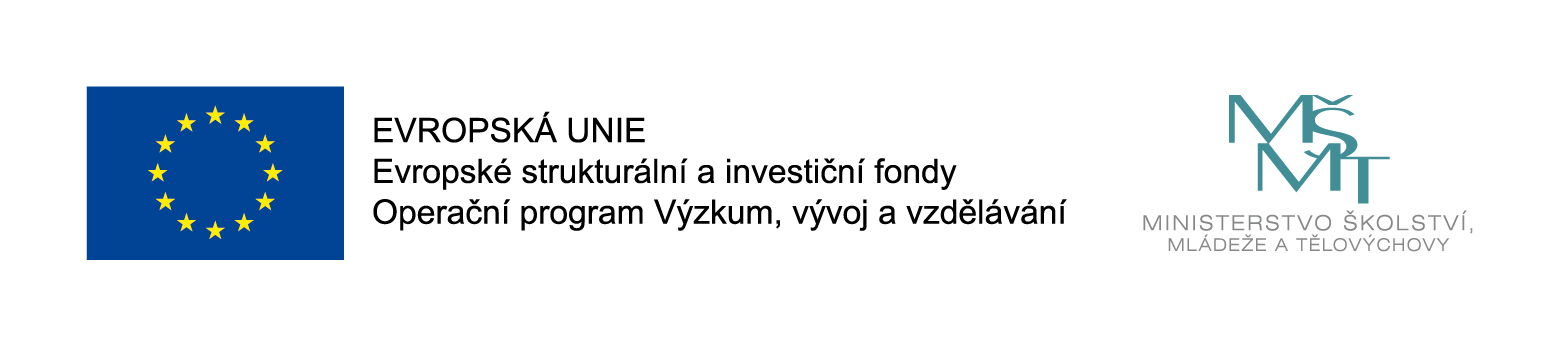 